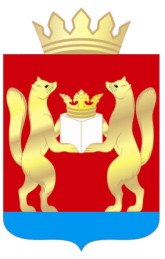 АДМИНИСТРАЦИЯ  ТАСЕЕВСКОГО  РАЙОНАП О С Т А Н О В Л Е Н И ЕО внесении изменений в постановление администрации Тасеевского района от 29.12.2016 № 774 «Об утверждении муниципальной программы Тасеевского района «Развитие образования в Тасеевском районе»В соответствии со ст.179 Бюджетного кодекса Российской Федерации, постановлением администрации Тасеевского района от 09.11.2016 года № 611 «Об утверждении Принятия решений о разработке, формировании и реализации муниципальных программ Тасеевского района», постановлением администрации Тасеевского района от 11.11.2016 года № 619 «Об утверждении Перечня муниципальных программ Тасеевского района», ст. 28, 46, 48 Устава Тасеевского района,ПОСТАНОВЛЯЮ:1.Внести в постановление администрации Тасеевского района от 29.12.2016 № 774 «Об утверждении муниципальной программы Тасеевского района «Развитие образования в Тасеевском районе» изменения:1.1.В приложение к постановлению администрации Тасеевского района от 29.12.2016 № 774:1.1.1.В разделе 1 «Паспорт муниципальной программы Тасеевского района» строчку «Ресурсное обеспечение программы» изложить в новой редакции:1.1.2.В разделе 2 «Характеристика текущего состояния сферы образования с указанием основных показателей социально-экономического развития Тасеевского района и анализ социальных и финансово-экономических и прочих рисков реализации программы» муниципальной программы Тасеевского района «Развитие образования в Тасеевском районе» абзацы с 5-14 изложить  в новой редакции:«На территории Тасеевского района детей в возрасте от 0 до 7 лет – 904 человека, из них в возрасте от 1 года до 7 лет – 825. 460 детей зачислены в дошкольные образовательные учреждения.С марта 2013 года очередности в образовательные учреждения детей в возрасте от 3 до 7 лет не наблюдается. Охват детей на уровне дошкольного образования составляет 59%.По состоянию на 01.01.2021  все дети, стоящие на очереди, которым было необходимо место в 2020 году, получили направление в детский сад.На 01.01.2021 года на очереди осталось 13 детей  от 0 до 3 лет.  В настоящее время в ДОУ имеются вакантные места. Уменьшение очередности произошло в результате того, что пятый год из детских учреждений зачисляются в общеобразовательные учреждения по 110 детей.В последние годы большое внимание уделяется воспитанию и обучению детей с ограниченными возможностями здоровья. Детей-инвалидов дошкольного возраста на территории Тасеевского района 10 человек: из них 5 детей посещают дошкольные учреждения, 1 обучается на дому, 4 ребенка посещают группы общеразвивающей направленности (МБДОУ детский сад № 1 «Светлячок», МБДОУ детский сад № 2 «Солнышко», МБДОУ детский сад № 4 «Теремок», МБДОУ детский сад № 9 «Лесовичок», филиал МБДОУ детского сада № 6 «Сказка» детский сад «Тополек»), 5 родителей выбрали семейную форму обучения. В детских учреждениях детей с ОВЗ - 22 человека: 5 детей-инвалидов, 8 детей с ЗПР, 7 детей с нарушением речи, 2 детей нарушение поведения.В Тасеевском районе заявку на участие в конкурсе по реализации государственной программы «Доступная среда» дважды подавал МБДОУ детский сад № 4 «Теремок», но победителем в конкурсе не стал, субсидию не получил.Для оказания помощи детям, имеющим недостатки в развитии, в 6 дошкольных учреждениях работают логопедические пункты с различными нарушениями речи и ПП консилиумы. С детьми занимаются квалифицированные узкие специалисты: учителя-логопеды, педагоги-психологи.С января 2016 года на территории Тасеевского района работает консультационный пункт по оказанию ранней помощи детям, в том числе не посещающих дошкольные учреждения на базе ПМПК. С января 2019 года проводятся консультации для родителей в рамках реализации национального проекта «Поддержка семей, имеющих детей» по обучению и воспитанию детей в возрасте от 0 до 18 лет. Для консультации родителей специалисты пункта используют разные формы: выезд в населенные пункты, где отсутствуют дошкольные учреждения, по телефону, через сайт ПМПК в разделе «Задать вопрос», прием в консультационном пункте. В 2020 году родителям было оказано 162 услуги по воспитанию и обучению детей.»;дополнить абзацем следующим содержанием: «В целях реализации мероприятий федерального проекта «Успех каждого ребенка» национального проекта «Образование», утвержденного протоколом президиума Совета при Президенте Российской Федерации по стратегическому развитию и национальным проектам от 3 сентября 2018 года № 10, в целях обеспечения равной доступности качественного дополнительного образования в   Тасеевском районе реализуется система персонифицированного финансирования дополнительного образования детей, подразумевающая предоставление детям сертификатов дополнительного образования. С целью обеспечения использования сертификатов дополнительного образования администрация Тасеевского района Красноярского края руководствуется региональными Правилами персонифицированного финансирования дополнительного образования детей и ежегодно принимает программу персонифицированного финансирования дополнительного образования детей в  Тасеевском районе»;абзацы 116-118 изложить в новой редакции:«В Тасеевском районе наблюдается снижение числа детей-сирот и детей, оставшихся без попечения родителей, воспитывающихся в семьях граждан. Так общая численность детей, воспитывающихся в замещающих семьях, на 01.01.2020 г. в Тасеевском районе составляла 100 детей из категории детей-сирот и детей, оставшихся без попечения родителей, из них под опекой и попечительством (в том числе в приемных семьях) – 100 детей. Формой опеки, которой отдается в настоящее время предпочтение гражданами в районе, является опека на безвозмездной основе. По состоянию на 01.07.2021 в  нашем районе общая численность, воспитывающихся в замещающих семьях составляет 87 детей.Дети, не устроенные на семейные формы воспитания, воспитываются в краевых государственных образовательных учреждениях для детей-сирот и детей, оставшихся без попечения родителей (далее – детские дома), за пределами территории района. По выпуску либо окончанию профессионального учебного заведения они возвращаются в район.В Тасеевском районе на 01.01.2020 года численность детей-сирот, детей, оставшихся без попечения родителей и лиц из их числа, включенных в список граждан, подлежащих обеспечению жилыми помещениями, составила 79 человек. Из них в возрасте от 14 до 18 лет – 21 человек, в возрасте от 18 до 23 лет – 37 человек и в возрасте от 23 лет и старше – 21 человек. По состоянию на 01.07.2021 года численность детей-сирот, детей, оставшихся без попечения родителей и лиц из их числа, включенных в список граждан, подлежащих обеспечению жилыми помещениями, составила 74 человека. Из них в возрасте от 14 до 18 лет – 18 человек, от 18 до 23 – 30 и в возрасте от 23 лет и старше – 26 человек. Существует необходимость упорядочить соблюдение мер социальной поддержки детей-сирот и детей, оставшихся без попечения родителей, оказать поддержку несовершеннолетним детям, находящимся в социально-опасном положении и группе риска».1.1.3.Пункт 2.7. приложения № 1 к паспорту муниципальной программы «Развитие образования в Тасеевском районе изложить в новой редакции:1.1.4.Приложение № 1 к паспорту муниципальной программы «Развитие образования в Тасеевском районе дополнить пунктом 2.19.:1.1.5.Пункты  5.1., 5.2., 5.3. приложения № 1 к паспорту муниципальной программы «Развитие образования в Тасеевском районе изложить в новой редакции:1.1.6.В разделе 1 «Паспорта» подпрограммы № 1 «Развитие системы дошкольного образования на территории Тасеевского района» строку «Информация по ресурсному обеспечению подпрограммы, в том числе в разбивке по всем источникам финансирования на очередной финансовый год и плановый период» изложить в новой редакции:1.1.7.Приложение № 2 к подпрограмме № 1 «Развитие системы дошкольного образования на территории Тасеевского района» изложить в новой редакции согласно приложению № 1 к настоящему постановлению.1.1.8.В разделе 1 «Паспорта» подпрограммы № 2 «Развитие общего и дополнительного образования детей» строку «Цель и задачи подпрограммы» изложить в новой редакции:строку «Информация по ресурсному обеспечению подпрограммы, в том числе в разбивке по всем источникам финансирования на очередной финансовый год и плановый период» изложить в новой редакции:1.1.9. Раздел 3 «Механизм реализации подпрограммы» подпрограммы № 2 «Развитие общего и дополнительного образования детей» дополнить абзацами  следующего содержания:«-внедрение и обеспечение функционирования системы персонифицированного дополнительного образования детей, подразумевающей предоставление детям сертификатов дополнительного образования с возможностью использования в рамках системы персонифицированного финансирования дополнительного образования детей;-методическое и информационное сопровождение поставщиков услуг дополнительного образования, независимо от их формы собственности, семей и иных участников системы персонифицированного финансирования дополнительного образования детей».1.1.10.Приложение № 1 к подпрограмме № 2 «Развитие общего и дополнительного образования детей» дополнить строками следующего содержания:1.1.11.Приложение № 2 к подпрограмме № 2 «Развитие общего и дополнительного образования детей» изложить в новой редакции согласно приложению № 2 к настоящему постановлению.1.1.12. В разделе 1 «Паспорта» подпрограммы № 3 «Одарённые дети Тасеевского района» строку «Информация по ресурсному обеспечению подпрограммы, в том числе в разбивке по всем источникам финансирования на очередной финансовый год и плановый период» изложить в новой редакции:1.1.13.Приложение № 2 к подпрограмме № 3 «Одарённые дети Тасеевского района» изложить в новой редакции согласно приложению № 3 к настоящему постановлению.1.1.14.В Разделе 1 «Паспорта» подпрограммы № 5 «Государственная поддержка детей сирот, расширение практики применения семейных форм воспитания» строчку «Информация по ресурсному обеспечению подпрограммы, в том числе в разбивке по всем источникам финансирования на очередной финансовый год и плановый период» изложить в новой редакции:1.1.15.Приложение № 2 к подпрограмме № 5 «Государственная поддержка детей сирот, расширение практики применения семейных форм воспитания» изложить в новой редакции согласно приложению № 4 к настоящему постановлению.1.1.16.В Разделе 1 «Паспорта» подпрограммы № 6 «Обеспечение реализации муниципальной программы и прочие мероприятия» строку «Информация по ресурсному обеспечению подпрограммы, в том числе в разбивке по всем источникам финансирования на очередной финансовый год и плановый период» изложить в новой редакции:1.1.16.Приложение № 2 к подпрограмме № 6 «Обеспечение реализации муниципальной программы и прочие мероприятия» изложить в новой редакции согласно приложению № 5 к настоящему постановлению.1.1.17.Приложение № 7 к муниципальной программе «Развитие образования в Тасеевском районе» изложить в новой редакции согласно приложению № 6 к настоящему постановлению.1.1.18.Приложение № 8 к муниципальной программе «Развитие образования в Тасеевском районе» изложить в новой редакции согласно приложению № 7 к настоящему постановлению.2.Постановление опубликовать на официальном сайте администрации Тасеевского района.3.Контроль за выполнением постановления возложить на первого заместителя Главы администрации района И.И. Северенчука.4.Постановление вступает в силу с момента подписания.Глава Тасеевского района                                                                    К.К. ДизендорфПриложение № 1к постановлению администрации Тасеевского района от 15.07.2021 № 358Приложение № 2к подпрограмме № 1 «Развитие системыдошкольного образования на территории Тасеевского района»Перечень мероприятий подпрограммыПриложение № 2к постановлению администрации Тасеевского района от 15.07.2021 № 358Приложение № 2к подпрограмме № 2 «Развитие общего и дополнительного образования детей»Перечень мероприятий подпрограммыПриложение № 3к постановлению администрации Тасеевского района от 15.07.2021 № 358Приложение № 2к подпрограмме № 3 «Одарённые детиТасеевского района»Перечень мероприятий подпрограммыПриложение № 4к постановлению администрации Тасеевского района от 15.07.2021 № 358Приложение № 2к подпрограмме № 5 «Государственнаяподдержка детей сирот,расширение практики применениясемейных форм воспитания»Перечень мероприятий подпрограммыПриложение № 5к постановлению администрации Тасеевского района от 15.07.2021 № 358Приложение № 2к подпрограмме № 6 «Обеспечение реализации муниципальной программы и прочие мероприятия»  Перечень мероприятий подпрограммыПриложение № 6к постановлению администрации Тасеевского района от 15.07.2021 № 358Приложение № 7к муниципальной программе «Развитиеобразования в Тасеевском районе»ИНФОРМАЦИЯо ресурсном обеспечении муниципальной  программы «Развитие образования в Тасеевском районе» за счет средств районного бюджета, в том числе средств, поступивших из бюджетов других уровней бюджетной системы и внебюджетных фондовПриложение № 7к постановлению администрации Тасеевского района от 15.07.2021 № 358Приложение № 8к муниципальной программе «Развитие образования в Тасеевском районе»ИНФОРМАЦИЯоб источниках финансирования подпрограмм, отдельных мероприятий муниципальной программы (средства местного бюджета, в том числе средства, поступившие из бюджетов других уровней бюджетной системы, внебюджетных фондов)15.07.2021с. Тасеево№ 358Ресурсное обеспечение программыПрограмма финансируется за счет средств местного, краевого и федерального бюджетов и внебюджетных источников.Объем финансирования программы составит 2374068,89 тыс. рублей, в том числе:2017 год – 288383,74 тыс. рублей;2018 год – 325526,65 тыс. рублей;2019 год – 332205,78 тыс. рублей;2020 год – 361002,17 тыс. рублей;2021 год – 378986,09 тыс. рублей;2022 год – 343618,17 тыс. рублей;2023 год – 344346,29 тыс. рублейиз них:средств муниципального бюджета за период с 2017 по 2023 гг.  801961,08 тыс. рублей, в том числе:в 2017 году – 93839,83 тыс. рублей;в 2018 году – 100731,95 тыс. рублей;в 2019 году – 105548,61 тыс. рублей;в 2020 году – 127696,47 тыс. рублей;в 2021 году – 126505,76 тыс. рублей;в 2022 году – 125052,17 тыс. рублей;в 2023 году – 122586,29 тыс. рублейсредств федерального бюджета за период с 2017 по 2023 гг.  51271,52 тыс. рублей:в 2017 году – 1135,29 тыс. рублей;в 2018 году –    0,00 тыс. рублей;в 2019 году –   0,00 тыс. рублей;в 2020 году – 12911,25 тыс. рублей;в 2021 году – 24385,07 тыс. рублей:в 2022 году –9371,28 тыс. рублей;в 2023 году –3468,63 тыс. рублейсредств краевого бюджета за период с 2017 по 2023гг.  1482113,21 тыс. рублей:в 2017 году – 188468,12 тыс. рублей;в 2018 году – 219023,67 тыс. рублей;в 2019 году – 220976,56 тыс. рублей;в 2020 году – 214772,98 тыс. рублей;в 2021 году – 222475,79 тыс. рублей;в 2022 году –203649,72 тыс. рублей;в 2023 году –212746,37 тыс. рублейСредства внебюджетных источников за период с 2017 по 2023 гг. – 38723,08 тыс. рублей, в том числе:в 2017 году – 4940,50 тыс. рублей;в 2018 году - 5771,03 тыс. рублей;в 2019 году – 5680,61 тыс. рублей;в 2020 году – 5621,47 тыс. рублей;в 2021 году – 5619,47 тыс. рублей;в 2022 году - 5545,00 тыс. рублей;в 2023 году - 5545,00 тыс. рублей2.7.Охват детей горячим питанием%1001001009494939291902.19Охват детей в возрасте от 5 до 18 лет, имеющих право на получение дополнительного образования в рамках системы персонифицированного финансирования %000011,4214,2717,1219,9819,985.1.Доля детей-сирот и детей, оставшихся без попечения родителей, устроенных в замещающие семьи, в общем количестве детей-сирот и детей, оставшихся без попечения родителей%83100567070707070705.2.Доля детей – сирот и детей, оставшихся без попечения родителей, и лиц из их числа, состоящих на учёте на получение жилого помещения, включая лиц в возрасте от 23 лети старше, обеспеченных жилыми помещениями за отчётный год, в общей численности детей - сирот и детей, оставшихся без попечения родителей, и лиц из их числа, состоящих на учёте на получение жилого помещения, включая лиц в возрасте от 23 лет и старше (всего на начало отчётного года).  %593,57,65,47,67,67,67,65.3.Количество несовершеннолетних, которым оказана помощь в кризисной ситуациичел.353537383838383838Информация по ресурсному обеспечению подпрограммы, в том числе в разбивке по всем источникам финансирования на очередной финансовый год и плановый периодПодпрограмма финансируется за счет средств местного   бюджета, краевого бюджета и внебюджетных источников.Объем финансирования подпрограммы составит 277143,89 тыс. рублей, в том числе:2021 год – 102363,03 тыс. рублей;2022 год – 87890,43 тыс. рублей;2023 год – 86890,43 тыс. рублейиз средств краевого бюджета за период с 2021 по 2023 гг. 173281,22 тыс. рублей:2021 год – 66657,82 тыс. рублей;2022 год –53311,70 тыс. рублей;2023 год - 53311,70 тыс. рублейиз средств муниципального бюджета за период с 2021 по 2023гг. – 92798,04 тыс. руб., в том числе: 2021 год – 31940,58 тыс. рублей;2021год - 30928,73 тыс. рублей;2022 год - 29928,73 тыс. рублейиз средств внебюджетных источников за период с 2021 по 2023 гг. – 11064,63 тыс. руб., в том числе:2021 год – 3764,63 тыс. рублей;2022 год - 3650,00 тыс. рублей;2023 год- 3650,00 тыс. рублейЦель и задачи подпрограммыЦель: создание в системе общего и дополнительного образования равных возможностей для получения своевременного качественного образования, позитивной социализации детей.Задачи:1.Обеспечить условия, реализацию и результаты образовательного процесса, соответствующие федеральным государственным стандартам начального общего, основного общего, среднего общего образования.2.Обеспечить поступательное развитие муниципальной системы дополнительного образования, в том числе за счёт разработки и реализации современных образовательных программ, дистанционных и сетевых форм их реализации.3.Обеспечить условия для переподготовки и повышения квалификации педагогических кадров.4.Создать безопасные и комфортные условия, соответствующие требованиям надзорных органов, в образовательных учреждениях района.5.Внедрить  целевую  модель  цифровой образовательной среды  в общеобразовательных  учреждениях района6. Создать центры образования естественно - научной и технологической направленностей «Точка роста»7.Обеспечение функционирования системы персонифицированного финансирования, обеспечивающей свободу выбора образовательных программ, равенство доступа к дополнительному образованию за счет средств бюджетов бюджетной системы, легкость и оперативность смены образовательных программ.Информация по ресурсному обеспечению подпрограммы, в том числе в разбивке по всем источникам финансирования на очередной финансовый год и плановый периодПодпрограмма финансируется за счет средств федерального, краевого и муниципального бюджетов и внебюджетных источников.Объем финансирования подпрограммы составит 701613,69 тыс. рублей, в том числе:2021 год – 249935,89 тыс. рублей;2022 год – 229368,64 тыс. рублей;2023 год – 232309,16 тыс. рублейиз них:из средств федерального бюджета за период с 2021 по 2023гг. 34020,72 тыс. рублей, в том числе:2021 год – 21180,81 тыс. рублей;2022 год – 9371,28 тыс. рублей;2023 год – 3468,63 тыс. рублейиз средств краевого бюджета за период с 2021 по 2023гг. 433691,86 тыс. рублей, в том числе:2021 год – 150091,37 тыс. рублей;2022 год – 141645,72 тыс. рублей;2023 год – 141954,77 тыс. рублейиз средств муниципального бюджета за период с 2021 по 2023 гг. 228256,27 тыс. руб., в том числе:2021 год – 76808,87 тыс. рублей;2022 год – 76456,64 тыс. рублей;2023 год – 74990,76 тыс. рублейиз средств внебюджетных источников за период с 2021 по 2023 гг. 5644,84 тыс. руб., в том числе:2021 год – 1854,84 тыс. рублей;2022 год - 1895,00 тыс. рублей;2023 год – 1895,00 тыс. рублейЗадача 6. Создать центры образования естественно - научной и технологической направленностей «Точка роста»Задача 6. Создать центры образования естественно - научной и технологической направленностей «Точка роста»Задача 6. Создать центры образования естественно - научной и технологической направленностей «Точка роста»Задача 6. Создать центры образования естественно - научной и технологической направленностей «Точка роста»Задача 6. Создать центры образования естественно - научной и технологической направленностей «Точка роста»Задача 6. Создать центры образования естественно - научной и технологической направленностей «Точка роста»Задача 6. Создать центры образования естественно - научной и технологической направленностей «Точка роста»Задача 6. Создать центры образования естественно - научной и технологической направленностей «Точка роста»6.1.Доля образовательных учреждений, в которых созданы центры образования естественно - научной и технологической направленностей «Точка роста»%Договор с обслуживающей организацией28,5728,5700Задача 7.Обеспечить функционирование системы персонифицированного финансирования, обеспечивающей свободу выбора образовательных программ, равенство доступа к дополнительному образованию за счет средств бюджетов бюджетной системы, легкость и оперативность смены образовательных программЗадача 7.Обеспечить функционирование системы персонифицированного финансирования, обеспечивающей свободу выбора образовательных программ, равенство доступа к дополнительному образованию за счет средств бюджетов бюджетной системы, легкость и оперативность смены образовательных программЗадача 7.Обеспечить функционирование системы персонифицированного финансирования, обеспечивающей свободу выбора образовательных программ, равенство доступа к дополнительному образованию за счет средств бюджетов бюджетной системы, легкость и оперативность смены образовательных программЗадача 7.Обеспечить функционирование системы персонифицированного финансирования, обеспечивающей свободу выбора образовательных программ, равенство доступа к дополнительному образованию за счет средств бюджетов бюджетной системы, легкость и оперативность смены образовательных программЗадача 7.Обеспечить функционирование системы персонифицированного финансирования, обеспечивающей свободу выбора образовательных программ, равенство доступа к дополнительному образованию за счет средств бюджетов бюджетной системы, легкость и оперативность смены образовательных программЗадача 7.Обеспечить функционирование системы персонифицированного финансирования, обеспечивающей свободу выбора образовательных программ, равенство доступа к дополнительному образованию за счет средств бюджетов бюджетной системы, легкость и оперативность смены образовательных программЗадача 7.Обеспечить функционирование системы персонифицированного финансирования, обеспечивающей свободу выбора образовательных программ, равенство доступа к дополнительному образованию за счет средств бюджетов бюджетной системы, легкость и оперативность смены образовательных программЗадача 7.Обеспечить функционирование системы персонифицированного финансирования, обеспечивающей свободу выбора образовательных программ, равенство доступа к дополнительному образованию за счет средств бюджетов бюджетной системы, легкость и оперативность смены образовательных программ7.1Доля детей в возрасте 5-18 лет, получающих услуги по дополнительному образованию в муниципальных учреждениях дополнительного образования, в общей численности детей данной возрастной группы%Навигатор687274777.2Доля детей, принявших участие в массовых спортивных, досуговых и интеллектуальных мероприятиях в каникулярный период, в общем количестве детей школьного возраста.%Отчёты руководителей учреждений353739417.3Охват детей в возрасте от 5 до 18 лет, имеющих право на получение дополнительного образования в рамках системы персонифицированного финансирования%Навигатор11,4214,2717,1219,98Информация по ресурсному обеспечению подпрограммы, в том числе в разбивке по всем источникам финансирования на очередной финансовый год и плановый периодПодпрограмма финансируется за счет средств муниципального бюджета.Объем финансирования подпрограммы за период с 2021 по 2023гг. составит сумма 2864,99 тыс. рублей, в том числе:2021 год – 954,99 тыс. рублей;2022 год - 955,00 тыс. рублей;2023год – 955,00 тыс. рублейиз них:из средств муниципального бюджета за период с 2021 по 2023гг. составит сумма 2864,99тыс. рублей, в том числе:2021 год – 954,99  тыс. рублей;2022 год - 955,00 тыс. рублей;2023год – 955,00 тыс. рублейИнформация по ресурсному обеспечению подпрограммы, в том числе в разбивке по всем источникам финансирования на очередной финансовый год и плановый периодПодпрограмма финансируется за счет средств федерального и краевого бюджетов.Объем финансирования подпрограммы составит 28358,85 тыс. рублей, в том числе:2021 год – 6630,65 тыс. рублей;2022 год – 6470,30 тыс. рублей;2023 год – 15257,90 тыс. рублейиз них:из средств федерального бюджета за период с 2021 по 2023 гг. 3204,26 тыс. рублей, в том числе:2021 год – 3204,26 тыс. рублей;2022 год – 0,00 тыс. рублей;2023 год – 0,00 тыс. рублейиз средств краевого бюджета за период с 2021 по 2023 гг. 25154,59 тыс. рублей, в том числе:2021 год – 3426,39 тыс. рублей;2022 год – 6470,30 тыс. рублей;2023 год – 15257,90 тыс. рублейИнформация по ресурсному обеспечению подпрограммы, в том числе в разбивке по всем источникам финансирования на очередной финансовый год и плановый периодИз средств краевого, муниципального бюджетов и внебюджетных источников за период с 2021 по 2023 гг. – 50966,83 тыс. рублей, в том числе:2021 год – 17097,23 тыс. рублей;2022 год – 16934,80 тыс. рублей;2023 год – 16934,80 тыс. рублейиз них:из средств краевого бюджета за период с 2021 по 2023 гг. – 1965,91 тыс. рублей:2021 год – 703,91 тыс. рублей;2022 год - 631,00 тыс.  рублей;2023 год – 631,00 тыс. рублейиз средств муниципального бюджета за период с 2021 по 2023 гг. – 49000,92 тыс. рублей:2021 год – 16393,32 тыс. рублей;2022 год – 16303,80 тыс. рублей:2023 год – 16303,80 тыс. рублей№ п/пЦели, задачи, мероприятия подпрограммыЦели, задачи, мероприятия подпрограммыГРБСКод бюджетной классификацииКод бюджетной классификацииКод бюджетной классификацииКод бюджетной классификацииРасходы по годам реализации программы (тыс. рублей)Расходы по годам реализации программы (тыс. рублей)Расходы по годам реализации программы (тыс. рублей)Расходы по годам реализации программы (тыс. рублей)Ожидаемый результат (краткое описание) от реализации мероприятия (в том числе в натуральном выражении)Ожидаемый результат (краткое описание) от реализации мероприятия (в том числе в натуральном выражении)№ п/пЦели, задачи, мероприятия подпрограммыЦели, задачи, мероприятия подпрограммыГРБСГРБСРзПрЦСРВР2021год2022год2023 годИтого на 2021-2023 гг.Ожидаемый результат (краткое описание) от реализации мероприятия (в том числе в натуральном выражении)Ожидаемый результат (краткое описание) от реализации мероприятия (в том числе в натуральном выражении)Цель подпрограммы: повышение доступности современного качественного дошкольного образования  детей дошкольного возраста независимо от места жительства и социального статуса семейЦель подпрограммы: повышение доступности современного качественного дошкольного образования  детей дошкольного возраста независимо от места жительства и социального статуса семейвсего расходные обязательства по подпрограммехххх102363,0387890,4386890,43277143,89Уменьшение очередности в дошкольные образовательные учреждения.Снижение очередности в дошкольные образовательные учреждения до 36 к 2021году. Увеличение охвата детей разными формами дошкольного образования до 58% к 2021 году.100%- охват детей горячим питанием.Частичная антитеррористическая защищенность образовательных учреждений.Уменьшение очередности в дошкольные образовательные учреждения.Снижение очередности в дошкольные образовательные учреждения до 36 к 2021году. Увеличение охвата детей разными формами дошкольного образования до 58% к 2021 году.100%- охват детей горячим питанием.Частичная антитеррористическая защищенность образовательных учреждений.Цель подпрограммы: повышение доступности современного качественного дошкольного образования  детей дошкольного возраста независимо от места жительства и социального статуса семейЦель подпрограммы: повышение доступности современного качественного дошкольного образования  детей дошкольного возраста независимо от места жительства и социального статуса семейв том числе по ГРБС:Уменьшение очередности в дошкольные образовательные учреждения.Снижение очередности в дошкольные образовательные учреждения до 36 к 2021году. Увеличение охвата детей разными формами дошкольного образования до 58% к 2021 году.100%- охват детей горячим питанием.Частичная антитеррористическая защищенность образовательных учреждений.Уменьшение очередности в дошкольные образовательные учреждения.Снижение очередности в дошкольные образовательные учреждения до 36 к 2021году. Увеличение охвата детей разными формами дошкольного образования до 58% к 2021 году.100%- охват детей горячим питанием.Частичная антитеррористическая защищенность образовательных учреждений.Цель подпрограммы: повышение доступности современного качественного дошкольного образования  детей дошкольного возраста независимо от места жительства и социального статуса семейЦель подпрограммы: повышение доступности современного качественного дошкольного образования  детей дошкольного возраста независимо от места жительства и социального статуса семейОтдел образования администрации Тасеевского района078ххх98598,4084240,4383240,43266079,26Уменьшение очередности в дошкольные образовательные учреждения.Снижение очередности в дошкольные образовательные учреждения до 36 к 2021году. Увеличение охвата детей разными формами дошкольного образования до 58% к 2021 году.100%- охват детей горячим питанием.Частичная антитеррористическая защищенность образовательных учреждений.Уменьшение очередности в дошкольные образовательные учреждения.Снижение очередности в дошкольные образовательные учреждения до 36 к 2021году. Увеличение охвата детей разными формами дошкольного образования до 58% к 2021 году.100%- охват детей горячим питанием.Частичная антитеррористическая защищенность образовательных учреждений.Цель подпрограммы: повышение доступности современного качественного дошкольного образования  детей дошкольного возраста независимо от места жительства и социального статуса семейЦель подпрограммы: повышение доступности современного качественного дошкольного образования  детей дошкольного возраста независимо от места жительства и социального статуса семейУчреждения, подведомственные отделу образования администрации Тасеевского района078ххх3764,633650,003650,0011064,63Уменьшение очередности в дошкольные образовательные учреждения.Снижение очередности в дошкольные образовательные учреждения до 36 к 2021году. Увеличение охвата детей разными формами дошкольного образования до 58% к 2021 году.100%- охват детей горячим питанием.Частичная антитеррористическая защищенность образовательных учреждений.Уменьшение очередности в дошкольные образовательные учреждения.Снижение очередности в дошкольные образовательные учреждения до 36 к 2021году. Увеличение охвата детей разными формами дошкольного образования до 58% к 2021 году.100%- охват детей горячим питанием.Частичная антитеррористическая защищенность образовательных учреждений.Задача 1. Сохранение и развитие системы дошкольного образования с целью снижения очередности при устройстве детей в образовательные учреждения.Задача 1. Сохранение и развитие системы дошкольного образования с целью снижения очередности при устройстве детей в образовательные учреждения.всего расходные обязательства по подпрограммехххх91826,3987806,2886806,28266438,95Уменьшение очередности в дошкольные образовательные учреждения.Снижение очередности в дошкольные образовательные учреждения до 36 к 2021году. Увеличение охвата детей разными формами дошкольного образования до 58% к 2021 году.100%- охват детей горячим питанием.Частичная антитеррористическая защищенность образовательных учреждений.Уменьшение очередности в дошкольные образовательные учреждения.Снижение очередности в дошкольные образовательные учреждения до 36 к 2021году. Увеличение охвата детей разными формами дошкольного образования до 58% к 2021 году.100%- охват детей горячим питанием.Частичная антитеррористическая защищенность образовательных учреждений.Задача 1. Сохранение и развитие системы дошкольного образования с целью снижения очередности при устройстве детей в образовательные учреждения.Задача 1. Сохранение и развитие системы дошкольного образования с целью снижения очередности при устройстве детей в образовательные учреждения.в том числе по ГРБС:Уменьшение очередности в дошкольные образовательные учреждения.Снижение очередности в дошкольные образовательные учреждения до 36 к 2021году. Увеличение охвата детей разными формами дошкольного образования до 58% к 2021 году.100%- охват детей горячим питанием.Частичная антитеррористическая защищенность образовательных учреждений.Уменьшение очередности в дошкольные образовательные учреждения.Снижение очередности в дошкольные образовательные учреждения до 36 к 2021году. Увеличение охвата детей разными формами дошкольного образования до 58% к 2021 году.100%- охват детей горячим питанием.Частичная антитеррористическая защищенность образовательных учреждений.Задача 1. Сохранение и развитие системы дошкольного образования с целью снижения очередности при устройстве детей в образовательные учреждения.Задача 1. Сохранение и развитие системы дошкольного образования с целью снижения очередности при устройстве детей в образовательные учреждения.Отдел образования администрации Тасеевского района078ххх88061,7684156,2883156,28255374,32Уменьшение очередности в дошкольные образовательные учреждения.Снижение очередности в дошкольные образовательные учреждения до 36 к 2021году. Увеличение охвата детей разными формами дошкольного образования до 58% к 2021 году.100%- охват детей горячим питанием.Частичная антитеррористическая защищенность образовательных учреждений.Уменьшение очередности в дошкольные образовательные учреждения.Снижение очередности в дошкольные образовательные учреждения до 36 к 2021году. Увеличение охвата детей разными формами дошкольного образования до 58% к 2021 году.100%- охват детей горячим питанием.Частичная антитеррористическая защищенность образовательных учреждений.Задача 1. Сохранение и развитие системы дошкольного образования с целью снижения очередности при устройстве детей в образовательные учреждения.Задача 1. Сохранение и развитие системы дошкольного образования с целью снижения очередности при устройстве детей в образовательные учреждения.Учреждения, подведомственные отделу образования администрации Тасеевского района078ххх3764,633650,003650,0011064,63Уменьшение очередности в дошкольные образовательные учреждения.Снижение очередности в дошкольные образовательные учреждения до 36 к 2021году. Увеличение охвата детей разными формами дошкольного образования до 58% к 2021 году.100%- охват детей горячим питанием.Частичная антитеррористическая защищенность образовательных учреждений.Уменьшение очередности в дошкольные образовательные учреждения.Снижение очередности в дошкольные образовательные учреждения до 36 к 2021году. Увеличение охвата детей разными формами дошкольного образования до 58% к 2021 году.100%- охват детей горячим питанием.Частичная антитеррористическая защищенность образовательных учреждений.2.Задача подпрограммы: формировать навыки здорового образа жизни у воспитанников и их родителей2.Задача подпрограммы: формировать навыки здорового образа жизни у воспитанников и их родителейвсего расходные обязательства по подпрограммехххх0,000,000,000,002.Задача подпрограммы: формировать навыки здорового образа жизни у воспитанников и их родителей2.Задача подпрограммы: формировать навыки здорового образа жизни у воспитанников и их родителейв том числе по ГРБС:2.Задача подпрограммы: формировать навыки здорового образа жизни у воспитанников и их родителей2.Задача подпрограммы: формировать навыки здорового образа жизни у воспитанников и их родителейОтдел образования администрации Тасеевского района078ххх0,000,000,000,003.Задача подпрограммы:Обеспечить условия для переподготовки и повышения квалификации педагогических кадров, развития кадрового потенциала3.Задача подпрограммы:Обеспечить условия для переподготовки и повышения квалификации педагогических кадров, развития кадрового потенциалавсего расходные обязательства по подпрограммехххх84,1584,1584,15252,45Повышение профессионального мастерства работников дошкольных образовательных учрежденийПовышение профессионального мастерства работников дошкольных образовательных учреждений3.Задача подпрограммы:Обеспечить условия для переподготовки и повышения квалификации педагогических кадров, развития кадрового потенциала3.Задача подпрограммы:Обеспечить условия для переподготовки и повышения квалификации педагогических кадров, развития кадрового потенциалав том числе по ГРБС:Повышение профессионального мастерства работников дошкольных образовательных учрежденийПовышение профессионального мастерства работников дошкольных образовательных учреждений3.Задача подпрограммы:Обеспечить условия для переподготовки и повышения квалификации педагогических кадров, развития кадрового потенциала3.Задача подпрограммы:Обеспечить условия для переподготовки и повышения квалификации педагогических кадров, развития кадрового потенциалаОтдел образования администрации Тасеевского района078ххх84,1584,1584,15252,45Повышение профессионального мастерства работников дошкольных образовательных учрежденийПовышение профессионального мастерства работников дошкольных образовательных учреждений4.Задача подпрограммы: «Создать безопасные и комфортные условия, соответствующие требованиям надзорных органов, в образовательных учреждениях района»4.Задача подпрограммы: «Создать безопасные и комфортные условия, соответствующие требованиям надзорных органов, в образовательных учреждениях района»4.Задача подпрограммы: «Создать безопасные и комфортные условия, соответствующие требованиям надзорных органов, в образовательных учреждениях района»4.Задача подпрограммы: «Создать безопасные и комфортные условия, соответствующие требованиям надзорных органов, в образовательных учреждениях района»4.Задача подпрограммы: «Создать безопасные и комфортные условия, соответствующие требованиям надзорных органов, в образовательных учреждениях района»4.Задача подпрограммы: «Создать безопасные и комфортные условия, соответствующие требованиям надзорных органов, в образовательных учреждениях района»4.Задача подпрограммы: «Создать безопасные и комфортные условия, соответствующие требованиям надзорных органов, в образовательных учреждениях района»4.Задача подпрограммы: «Создать безопасные и комфортные условия, соответствующие требованиям надзорных органов, в образовательных учреждениях района»4.Задача подпрограммы: «Создать безопасные и комфортные условия, соответствующие требованиям надзорных органов, в образовательных учреждениях района»4.Задача подпрограммы: «Создать безопасные и комфортные условия, соответствующие требованиям надзорных органов, в образовательных учреждениях района»4.Задача подпрограммы: «Создать безопасные и комфортные условия, соответствующие требованиям надзорных органов, в образовательных учреждениях района»4.Задача подпрограммы: «Создать безопасные и комфортные условия, соответствующие требованиям надзорных органов, в образовательных учреждениях района»4.Задача подпрограммы: «Создать безопасные и комфортные условия, соответствующие требованиям надзорных органов, в образовательных учреждениях района»4.1.Выполнение работ по изготовлению и монтажу   оконных блоков из ПВХ  профиля в здании МБОУ детского сада № 9 «Лесовичок»всего расходные обязательства по подпрограммевсего расходные обязательства по подпрограммехххх0,000,000,000,004.1.Выполнение работ по изготовлению и монтажу   оконных блоков из ПВХ  профиля в здании МБОУ детского сада № 9 «Лесовичок»Отдел образования администрации Тасеевского районаОтдел образования администрации Тасеевского района078ххК0,000,000,000,004.1.Выполнение работ по изготовлению и монтажу   оконных блоков из ПВХ  профиля в здании МБОУ детского сада № 9 «Лесовичок»Отдел образования администрации Тасеевского районаОтдел образования администрации Тасеевского районаМ0,000,000,000,00№ п/пЦели, задачи, мероприятия подпрограммыГРБСКод бюджетной классификацииКод бюджетной классификацииКод бюджетной классификацииКод бюджетной классификацииРасходы по годам реализации программы (тыс. рублей)Расходы по годам реализации программы (тыс. рублей)Расходы по годам реализации программы (тыс. рублей)Расходы по годам реализации программы (тыс. рублей)Ожидаемый результат (краткое описание) от реализации мероприятия (в том числе в натуральном выражении)№ п/пЦели, задачи, мероприятия подпрограммыГРБСГРБСРзПрЦСРВВР2021 год2022 год2023 годИтого на 2021-2023 гг.Ожидаемый результат (краткое описание) от реализации мероприятия (в том числе в натуральном выражении)Цель: создание в системе общего и дополнительного образования равных возможностей для получения своевременного качественного образования, позитивной социализации детей.всего расходные обязательства по подпрограммехххх249935,89229368,64222309,16701613,69Обеспечение деятельности 100% образовательных учреждений района, подведомственных отделу образования.100% обеспечение обучающихся горячим питанием.Частичная антитеррори-стическая защищенность образовательных учрежденийЦель: создание в системе общего и дополнительного образования равных возможностей для получения своевременного качественного образования, позитивной социализации детей.в том числе по ГРБС:Обеспечение деятельности 100% образовательных учреждений района, подведомственных отделу образования.100% обеспечение обучающихся горячим питанием.Частичная антитеррори-стическая защищенность образовательных учрежденийЦель: создание в системе общего и дополнительного образования равных возможностей для получения своевременного качественного образования, позитивной социализации детей.Отдел образования администрации Тасеевского района078ххх248081,05227473,64220414,16695968,85Обеспечение деятельности 100% образовательных учреждений района, подведомственных отделу образования.100% обеспечение обучающихся горячим питанием.Частичная антитеррори-стическая защищенность образовательных учрежденийЦель: создание в системе общего и дополнительного образования равных возможностей для получения своевременного качественного образования, позитивной социализации детей.Учреждения, подведомственные отделу образования администрации Тасеевского района078ххх1854,841895,001895,005644,84Обеспечение деятельности 100% образовательных учреждений района, подведомственных отделу образования.100% обеспечение обучающихся горячим питанием.Частичная антитеррори-стическая защищенность образовательных учрежденийЗадача 1Обеспечить условия, реализацию и результаты образовательного процесса, соответствующие федеральным государственным стандартам начального общего, основного общего, среднего общего образования.всего расходные обязательства по подпрограммехххх228815,14211020,27207327,67647163,08Обеспечение деятельности 100% образовательных учреждений района, подведомственных отделу образования.100% обеспечение обучающихся горячим питанием.Частичная антитеррори-стическая защищенность образовательных учрежденийЗадача 1Обеспечить условия, реализацию и результаты образовательного процесса, соответствующие федеральным государственным стандартам начального общего, основного общего, среднего общего образования.в том числе по ГРБС:Обеспечение деятельности 100% образовательных учреждений района, подведомственных отделу образования.100% обеспечение обучающихся горячим питанием.Частичная антитеррори-стическая защищенность образовательных учрежденийЗадача 1Обеспечить условия, реализацию и результаты образовательного процесса, соответствующие федеральным государственным стандартам начального общего, основного общего, среднего общего образования.Отдел образования администрации Тасеевского района078ххх227075,30209275,27205582,67641933,24Обеспечение деятельности 100% образовательных учреждений района, подведомственных отделу образования.100% обеспечение обучающихся горячим питанием.Частичная антитеррори-стическая защищенность образовательных учрежденийЗадача 1Обеспечить условия, реализацию и результаты образовательного процесса, соответствующие федеральным государственным стандартам начального общего, основного общего, среднего общего образования.Учреждения, подведомственные отделу образования администрации Тасеевского района078ххх1739,841745,001745,005229,84Задача 2 Обеспечить поступательное развитие муниципальной системы дополнительного образования, в том числе за счёт разработки и реализации современных образовательных программ, дистанционных и сетевых форм их реализации.всего расходные обязательства по подпрограммехххх14504,5013269,6712803,7940577,96Охват детей в возрасте 5 -18 лет программами дополнительного образования в 2021не менее 72 %Задача 2 Обеспечить поступательное развитие муниципальной системы дополнительного образования, в том числе за счёт разработки и реализации современных образовательных программ, дистанционных и сетевых форм их реализации.в том числе по ГРБС:Охват детей в возрасте 5 -18 лет программами дополнительного образования в 2021не менее 72 %Задача 2 Обеспечить поступательное развитие муниципальной системы дополнительного образования, в том числе за счёт разработки и реализации современных образовательных программ, дистанционных и сетевых форм их реализации.Отдел образования администрации Тасеевского района078ххх14389,5013119,6712653,7940162,96Охват детей в возрасте 5 -18 лет программами дополнительного образования в 2021не менее 72 %Задача 2 Обеспечить поступательное развитие муниципальной системы дополнительного образования, в том числе за счёт разработки и реализации современных образовательных программ, дистанционных и сетевых форм их реализации.Учреждения, подведомственные отделу образования администрации Тасеевского района078ххх115,00150,00150,00415,00Охват детей в возрасте 5 -18 лет программами дополнительного образования в 2021не менее 72 %Задача 3Обеспечить условия для переподготовки и повышения квалификации педагогических кадров.всего расходные обязательства по подпрограммехххх205,00205,00205,00615,0Повышение квалификации педагогических работников, 100% выполнение графикаЗадача 3Обеспечить условия для переподготовки и повышения квалификации педагогических кадров.в том числе по ГРБС:Повышение квалификации педагогических работников, 100% выполнение графикаЗадача 3Обеспечить условия для переподготовки и повышения квалификации педагогических кадров.Отдел образования администрации Тасеевского района078ххх205,00205,00205,00615,0Повышение квалификации педагогических работников, 100% выполнение графикаЗадача 4Создать безопасные и комфортные условия, соответствующие требованиям надзорных органов, в образовательных учреждениях района.всего расходные обязательства по подпрограммехххх3052,481820,001820,006692,48Приемка общеобразовательных учреждений к новому учебному году всеми контролирующими органами.Задача 4Создать безопасные и комфортные условия, соответствующие требованиям надзорных органов, в образовательных учреждениях района.в том числе по ГРБС:Приемка общеобразовательных учреждений к новому учебному году всеми контролирующими органами.Задача 4Создать безопасные и комфортные условия, соответствующие требованиям надзорных органов, в образовательных учреждениях района.Отдел образования администрации Тасеевского района078ххх3052,481820,001820,006692,48Приемка общеобразовательных учреждений к новому учебному году всеми контролирующими органами.Задача 5Внедрить целевую модель цифровой образовательной среды, автоматизировать и повысить эффективность организационно- управленческих процессов.всего расходные обязательства по подпрограммехххх2741,703053,70152,705948,10Приобретение средств вычислительной техники, периферийного оборудования программного обеспечения и презентационного оборудования МБОУ «Тасеевская СОШ № 1»,МБОУ «Тасеевская СОШ № 2»Задача 5Внедрить целевую модель цифровой образовательной среды, автоматизировать и повысить эффективность организационно- управленческих процессов.в том числе по ГРБС:Приобретение средств вычислительной техники, периферийного оборудования программного обеспечения и презентационного оборудования МБОУ «Тасеевская СОШ № 1»,МБОУ «Тасеевская СОШ № 2»Задача 5Внедрить целевую модель цифровой образовательной среды, автоматизировать и повысить эффективность организационно- управленческих процессов.Отдел образования администрации Тасеевского района078ххх2741,703053,70152,705948,10Приобретение средств вычислительной техники, периферийного оборудования программного обеспечения и презентационного оборудования МБОУ «Тасеевская СОШ № 1»,МБОУ «Тасеевская СОШ № 2»Задача 6Обеспечить функционирование системы персонифицированного финансирования, обеспечивающей свободу выбора образовательных программ, равенство доступа к дополнительному образованию за счет средств бюджетов бюджетной системы, легкость и оперативность смены образовательных программвсего расходные обязательства по подпрограммехххх617,07617,07Задача 6Обеспечить функционирование системы персонифицированного финансирования, обеспечивающей свободу выбора образовательных программ, равенство доступа к дополнительному образованию за счет средств бюджетов бюджетной системы, легкость и оперативность смены образовательных программв том числе по ГРБС:Задача 6Обеспечить функционирование системы персонифицированного финансирования, обеспечивающей свободу выбора образовательных программ, равенство доступа к дополнительному образованию за счет средств бюджетов бюджетной системы, легкость и оперативность смены образовательных программОтдел образования администрации Тасеевского района078ххх617,07617,07№ п/пЦели, задачи, мероприятия подпрограммыГРБСКод бюджетной классификацииКод бюджетной классификацииКод бюджетной классификацииКод бюджетной классификацииРасходы по годам реализации программы (тыс. рублей)Расходы по годам реализации программы (тыс. рублей)Расходы по годам реализации программы (тыс. рублей)Расходы по годам реализации программы (тыс. рублей)Ожидаемый результат (краткое описание) от реализации мероприятия (в том числе в натуральном выражении)№ п/пЦели, задачи, мероприятия подпрограммыГРБСГРБСРзПрЦСРВВР2021 год2022 год2023 годИтого на 2021-2023 гг.Ожидаемый результат (краткое описание) от реализации мероприятия (в том числе в натуральном выражении)Цель:  создание условий для выявления и сопровождения одарённых детей.всего расходные обязательства по подпрограммехххх954,99955,00955,002864,99Цель:  создание условий для выявления и сопровождения одарённых детей.в том числе по ГРБС:Цель:  создание условий для выявления и сопровождения одарённых детей.Отдел образования администрации Тасеевского района078ххх884,99885,00885,002654,99Цель:  создание условий для выявления и сопровождения одарённых детей.Отдел культуры администрации Тасеевского района005ххх70,0070,0070,00210,00Задача 1. Совершенствование структуры, содержания и технологий образования, ориентированных на выявление, поддержку и развитие одарённых детей.всего расходные обязательства по подпрограммехххх889,99890,00890,002669,99Увеличение количества обучающихся принявших участие в профильных сменах, краевых интенсивных школах, конкурсах различного уровняЗадача 1. Совершенствование структуры, содержания и технологий образования, ориентированных на выявление, поддержку и развитие одарённых детей.в том числе по ГРБС:Увеличение количества обучающихся принявших участие в профильных сменах, краевых интенсивных школах, конкурсах различного уровняЗадача 1. Совершенствование структуры, содержания и технологий образования, ориентированных на выявление, поддержку и развитие одарённых детей.Отдел образования администрации Тасеевского района078ххх819,99820,00820,002459,99Увеличение количества обучающихся принявших участие в профильных сменах, краевых интенсивных школах, конкурсах различного уровняЗадача 1. Совершенствование структуры, содержания и технологий образования, ориентированных на выявление, поддержку и развитие одарённых детей.Отдел культуры администрации Тасеевского района005ххх70,0070,0070,00210,00Увеличение количества обучающихся принявших участие в профильных сменах, краевых интенсивных школах, конкурсах различного уровняЗадача 2.Оказание финансовой поддержки одарённым детямвсего расходные обязательства по подпрограммехххх65,0065,0065,00195,00Получение финансовой поддержки одарёнными детьми.Задача 2.Оказание финансовой поддержки одарённым детямв том числе по ГРБС:Получение финансовой поддержки одарёнными детьми.Задача 2.Оказание финансовой поддержки одарённым детямОтдел образования администрации Тасеевского района078ххх65,0065,0065,00195,00Получение финансовой поддержки одарёнными детьми.№ п/пЦели, задачи, мероприятия подпрограммыГРБСКод бюджетной классификацииКод бюджетной классификацииКод бюджетной классификацииКод бюджетной классификацииРасходы по годам реализации программы (тыс. рублей)Расходы по годам реализации программы (тыс. рублей)Расходы по годам реализации программы (тыс. рублей)Расходы по годам реализации программы (тыс. рублей)Ожидаемый результат (краткое описание) от реализации мероприятия (в том числе в натуральном выражении)№ п/пЦели, задачи, мероприятия подпрограммыГРБСГРБСРзПрЦСРВВР2021 год2022 год2023 годИтого на 2021-2023 гг.Ожидаемый результат (краткое описание) от реализации мероприятия (в том числе в натуральном выражении)Цель подпрограммы: развитие семейных форм воспитания детей-сирот и детей, оставшихся без попечения родителей, оказание государственной  поддержки детям-сиротам и детям, оставшимся без попечения родителей, а также лицам из их числа, несовершеннолетним детям, находящимся в социально-опасном положении.всего расходные обязательства по подпрограммехххх6630,656470,3015257,9028358,85Ежегодное приобретение жилых помещений в количестве, соответствующем сумме выделенной субвенцииЦель подпрограммы: развитие семейных форм воспитания детей-сирот и детей, оставшихся без попечения родителей, оказание государственной  поддержки детям-сиротам и детям, оставшимся без попечения родителей, а также лицам из их числа, несовершеннолетним детям, находящимся в социально-опасном положении.в том числе по ГРБС:Ежегодное приобретение жилых помещений в количестве, соответствующем сумме выделенной субвенцииЦель подпрограммы: развитие семейных форм воспитания детей-сирот и детей, оставшихся без попечения родителей, оказание государственной  поддержки детям-сиротам и детям, оставшимся без попечения родителей, а также лицам из их числа, несовершеннолетним детям, находящимся в социально-опасном положении.Администрация Тасеевского района005ххх6630,656470,3015257,9028358,85Ежегодное приобретение жилых помещений в количестве, соответствующем сумме выделенной субвенцииЦель подпрограммы: развитие семейных форм воспитания детей-сирот и детей, оставшихся без попечения родителей, оказание государственной  поддержки детям-сиротам и детям, оставшимся без попечения родителей, а также лицам из их числа, несовершеннолетним детям, находящимся в социально-опасном положении.Отдел образования администрации Тасеевского района078ххх0000Ежегодное приобретение жилых помещений в количестве, соответствующем сумме выделенной субвенцииЗадача 1. Задача 1: обеспечить приобретение жилых помещений для предоставления по договору найма детям-сиротам, детям, оставшимся без попечения родителей, и лицам из их числа.всего расходные обязательства по подпрограммехххх4272,354112,0012899,6021283,95Ежегодное приобретение жилых помещений в количестве, соответствующем сумме выделенной субвенцииЗадача 1. Задача 1: обеспечить приобретение жилых помещений для предоставления по договору найма детям-сиротам, детям, оставшимся без попечения родителей, и лицам из их числа.в том числе по ГРБС:Ежегодное приобретение жилых помещений в количестве, соответствующем сумме выделенной субвенцииЗадача 1. Задача 1: обеспечить приобретение жилых помещений для предоставления по договору найма детям-сиротам, детям, оставшимся без попечения родителей, и лицам из их числа.Администрация Тасеевского района005ххх4272,354112,0012899,6021283,95Ежегодное приобретение жилых помещений в количестве, соответствующем сумме выделенной субвенцииЗадача 2: Обеспечить реализацию полномочий по организации и осуществлению деятельности по опеке и попечительству в отношении несовершеннолетних.всего расходные обязательства по подпрограммехххх2358,302358,302358,307074,90Доля детей, оставшихся без попечения родителей, переданных в замещающие семьи, - всего, в том числе переданных не родственникам (в приёмные семьи, на усыновление (удочерение), под опеку (попечительство), охваченных другими формами семейного устройства (семейные детские дома, патронатные семьи) до 60% ежегодно.Задача 2: Обеспечить реализацию полномочий по организации и осуществлению деятельности по опеке и попечительству в отношении несовершеннолетних.в том числе по ГРБС:Доля детей, оставшихся без попечения родителей, переданных в замещающие семьи, - всего, в том числе переданных не родственникам (в приёмные семьи, на усыновление (удочерение), под опеку (попечительство), охваченных другими формами семейного устройства (семейные детские дома, патронатные семьи) до 60% ежегодно.Задача 2: Обеспечить реализацию полномочий по организации и осуществлению деятельности по опеке и попечительству в отношении несовершеннолетних.Администрация Тасеевского района005ххх2358,302358,302358,307074,90Доля детей, оставшихся без попечения родителей, переданных в замещающие семьи, - всего, в том числе переданных не родственникам (в приёмные семьи, на усыновление (удочерение), под опеку (попечительство), охваченных другими формами семейного устройства (семейные детские дома, патронатные семьи) до 60% ежегодно.Задача 2: Обеспечить реализацию полномочий по организации и осуществлению деятельности по опеке и попечительству в отношении несовершеннолетних.Отдел образования администрации Тасеевского района078ххх0000Доля детей, оставшихся без попечения родителей, переданных в замещающие семьи, - всего, в том числе переданных не родственникам (в приёмные семьи, на усыновление (удочерение), под опеку (попечительство), охваченных другими формами семейного устройства (семейные детские дома, патронатные семьи) до 60% ежегодно.№ п/пЦели, задачи, мероприятия подпрограммыГРБСКод бюджетной классификацииКод бюджетной классификацииКод бюджетной классификацииКод бюджетной классификацииРасходы по годам реализации программы (тыс. рублей)Расходы по годам реализации программы (тыс. рублей)Расходы по годам реализации программы (тыс. рублей)Расходы по годам реализации программы (тыс. рублей)Ожидаемый результат (краткое описание) от реализации мероприятия (в том числе в натуральном выражении)№ п/пЦели, задачи, мероприятия подпрограммыГРБСГРБСРзПрЦСРВВР2021 год2022 год2023 годИтого на 2021-2023 гг.Ожидаемый результат (краткое описание) от реализации мероприятия (в том числе в натуральном выражении)Цель: Создание условий для эффективного развития образования районавсего расходные обязательства по подпрограммехххХ17097,2316934,8016934,8050966,83Цель: Создание условий для эффективного развития образования районав том числе по ГРБС:Цель: Создание условий для эффективного развития образования районаОтдел образования администрации Тасеевского района078ххх17097,2316934,8016934,8050966,83Задача 1. Обеспечение реализации государственной и муниципальной политики в сфере образования на территории Тасеевского района.всего расходные обязательства по подпрограммехххХ17097,2316934,8016934,8050966,83Задача 1. Обеспечение реализации государственной и муниципальной политики в сфере образования на территории Тасеевского района.в том числе по ГРБС:Задача 1. Обеспечение реализации государственной и муниципальной политики в сфере образования на территории Тасеевского района.Отдел образования администрации Тасеевского района078ххХ17097,2316934,8016934,8050966,83N п/пСтатус (муниципальная программа, подпрограмма)Наименование муниципальной программы, подпрограммыНаименование главного распорядителя бюджетных средств (далее - ГРБС)Код бюджетной классификацииКод бюджетной классификацииКод бюджетной классификацииКод бюджетной классификации2021 год2022 год2023 годИтого на очередной финансовый год и плановый период2021-2023 годыN п/пСтатус (муниципальная программа, подпрограмма)Наименование муниципальной программы, подпрограммыНаименование главного распорядителя бюджетных средств (далее - ГРБС)ГРБСРзПрЦСРВРпланпланпланИтого на очередной финансовый год и плановый период2021-2023 годы123456789101112Муниципальная программа«Развитие образования в Тасеевском районе»всего расходные обязательства по муниципальной программеХХХХ378986,09343618,70344346,291066950,55Муниципальная программа«Развитие образования в Тасеевском районе»в том числе по ГРБС:Муниципальная программа«Развитие образования в Тасеевском районе»Отдел образования администрации Тасеевского района078ХХХ366610,97331477,87323418,391021507,23Муниципальная программа«Развитие образования в Тасеевском районе»Отдел по вопросам культуры, физической культуры и спорта администрации Тасеевского района005ХХХ125,0125,0125,0375,0Муниципальная программа«Развитие образования в Тасеевском районе»Администрация Тасеевского района005ХХХ6630,656470,3015257,9028358,85Муниципальная программа«Развитие образования в Тасеевском районе»Учреждения, подведомственные отделу образования администрации Тасеевского района078ХХХ5619,475545,005545,0016709,47Подпрограмма 1«Развитие системы дошкольного образования на территории Тасеевского района»всего расходные обязательства по подпрограмме муниципальной программыХХХ102363,0387890,4386890,43277143,89Подпрограмма 1«Развитие системы дошкольного образования на территории Тасеевского района»в том числе по ГРБС:Подпрограмма 1«Развитие системы дошкольного образования на территории Тасеевского района»Отдел образования администрации Тасеевского района078ХХХ98598,4084240,4383240,43266079,26Подпрограмма 1«Развитие системы дошкольного образования на территории Тасеевского района»Учреждения, подведомственные отделу образования администрации Тасеевского района078ХХХ3764,633650,003650,0011064,63Подпрограмма 2«Развитие общего и дополнительного образования детей»всего расходные обязательстваХХХ249935,89229368,64222309,16701613,69Подпрограмма 2«Развитие общего и дополнительного образования детей»в том числе по ГРБС:Подпрограмма 2«Развитие общего и дополнительного образования детей»Отдел образования администрации Тасеевского района078ХХХ248081,05227473,64220414,16695968,85Подпрограмма 2«Развитие общего и дополнительного образования детей»Учреждения, подведомственные отделу образования администрации Тасеевского района078ХХХ1854,841895,001895,005644,84Подпрограмма 3«Одарённые дети Тасеевского района»всего расходные обязательстваХХХ954,99955,00955,002864,99Подпрограмма 3«Одарённые дети Тасеевского района»в том числе по ГРБС:Подпрограмма 3«Одарённые дети Тасеевского района»Отдел образования администрации Тасеевского района078ХХХ884,99885,00885,002654,99Подпрограмма 3«Одарённые дети Тасеевского района»Отдел по вопросам культуры, физической культуры и спорта администрации Тасеевского района005ХХХ70,0070,0070,00210,00Подпрограмма 4«Отдых детей и подростков Тасеевского района в каникулярное время»всего расходные обязательстваХХХ2004,301999,001999,006002,30Подпрограмма 4«Отдых детей и подростков Тасеевского района в каникулярное время»в том числе по ГРБС:Подпрограмма 4«Отдых детей и подростков Тасеевского района в каникулярное время»Отдел образования администрации Тасеевского района078ХХХ1949,301944,001944,005837,30Подпрограмма 4«Отдых детей и подростков Тасеевского района в каникулярное время»Отдел по вопросам культуры, физической культуры и спорта администрации Тасеевского района005ХХХ55,0055,0055,00165,00Подпрограмма 5«Поддержка детей-сирот, расширение практики применения семейных форм воспитания»всего расходные обязательстваХХХ6630,656470,3015257,9028358,85Подпрограмма 5«Поддержка детей-сирот, расширение практики применения семейных форм воспитания»в том числе по ГРБС:Подпрограмма 5«Поддержка детей-сирот, расширение практики применения семейных форм воспитания»Отдел образования администрации Тасеевского района078ХХХПодпрограмма 5«Поддержка детей-сирот, расширение практики применения семейных форм воспитания»Администрация Тасеевского района005ХХХ6630,656470,3015257,9028358,85Подпрограмма 6«Обеспечение реализации муниципальной программы и прочие мероприятия»всего расходные обязательстваХХХ17097,2316934,8016934,8050966,83Подпрограмма 6«Обеспечение реализации муниципальной программы и прочие мероприятия»в том числе по ГРБС:Подпрограмма 6«Обеспечение реализации муниципальной программы и прочие мероприятия»Отдел образования администрации Тасеевского района078ХХХ17097,2316934,8016934,8050966,83Статус (муниципальная программа Тасеевского района, подпрограмма)Наименование муниципальной программы, подпрограммыУровень бюджетной системы/источники финансирования2021год2022 год2023 годИтого на очередной финансовый и плановые 2021-2023 годыМуниципальная программа Тасеевского района«Развитие образования в Тасеевском районе»Всего378986,09343618,70344346,291066950,55Муниципальная программа Тасеевского района«Развитие образования в Тасеевском районе»в том числе:Муниципальная программа Тасеевского района«Развитие образования в Тасеевском районе»федеральный бюджет24385,0793713468,6337224,98Муниципальная программа Тасеевского района«Развитие образования в Тасеевском районе»краевой бюджет222475,79203649,72212746,37638871,88Муниципальная программа Тасеевского района«Развитие образования в Тасеевском районе»местный бюджет126505,76125052,17122586,29374144,22Муниципальная программа Тасеевского района«Развитие образования в Тасеевском районе»внебюджетные средства5619,475545,005545,0016709,47Подпрограмма 1«Развитие системы дошкольного образования на территории Тасеевского района»Всего102242,0587890,4386890,43277022,91Подпрограмма 1«Развитие системы дошкольного образования на территории Тасеевского района»в том числе:Подпрограмма 1«Развитие системы дошкольного образования на территории Тасеевского района»федеральный бюджет0,000,000,000,00Подпрограмма 1«Развитие системы дошкольного образования на территории Тасеевского района»краевой бюджет66657,8253311,7053311,70173281,22Подпрограмма 1«Развитие системы дошкольного образования на территории Тасеевского района»местный бюджет31940,5831928,7331928,7392798,04Подпрограмма 1«Развитие системы дошкольного образования на территории Тасеевского района»внебюджетные средства3764,633650,003650,0011064,63Подпрограмма 2«Развитие общего и дополнительного образования детей»Всего249935,89229368,64222309,16701613,69Подпрограмма 2«Развитие общего и дополнительного образования детей»в том числе:Подпрограмма 2«Развитие общего и дополнительного образования детей»федеральный бюджет21180,819371,283468,6334020,72Подпрограмма 2«Развитие общего и дополнительного образования детей»краевой бюджет150091,37141645,72141954,77433691,86Подпрограмма 2«Развитие общего и дополнительного образования детей»местный бюджет76808,8776456,6474990,76228256,27Подпрограмма 2«Развитие общего и дополнительного образования детей»внебюджетные средства1854,841895,001895,005644,84Подпрограмма 3«Одарённыедети Тасеевского района»Всего954,99955,00955,002864,99Подпрограмма 3«Одарённыедети Тасеевского района»в том числе:Подпрограмма 3«Одарённыедети Тасеевского района»федеральный бюджет0,000,000,000,00Подпрограмма 3«Одарённыедети Тасеевского района»краевой бюджет0,000,000,000,00Подпрограмма 3«Одарённыедети Тасеевского района»местный бюджет954,99955,00955,002864,99Подпрограмма 3«Одарённыедети Тасеевского района»внебюджетные средства0,000,000,000,00Подпрограмма 4«Отдых детей и подростков Тасеевского района в каникулярное время»Всего2004,301999,001999,006002,30Подпрограмма 4«Отдых детей и подростков Тасеевского района в каникулярное время»в том числе:Подпрограмма 4«Отдых детей и подростков Тасеевского района в каникулярное время»федеральный бюджетПодпрограмма 4«Отдых детей и подростков Тасеевского района в каникулярное время»краевой бюджет1596,301591,001591,004778,30Подпрограмма 4«Отдых детей и подростков Тасеевского района в каникулярное время»местный бюджет408,00408,00408,001224,00Подпрограмма 4«Отдых детей и подростков Тасеевского района в каникулярное время»внебюджетные средства0,000,000,000,00Подпрограмма 5«Поддержка детей-сирот, расширение практики применения семейных форм воспитания»Всего6630,656470,3015257,9028358,85Подпрограмма 5«Поддержка детей-сирот, расширение практики применения семейных форм воспитания»в том числе:Подпрограмма 5«Поддержка детей-сирот, расширение практики применения семейных форм воспитания»федеральный бюджет3204,260,000,003204,26Подпрограмма 5«Поддержка детей-сирот, расширение практики применения семейных форм воспитания»краевой бюджет3426,396470,3015257,9025358,85Подпрограмма 5«Поддержка детей-сирот, расширение практики применения семейных форм воспитания»местный бюджет0,000,000,000,00Подпрограмма 5«Поддержка детей-сирот, расширение практики применения семейных форм воспитания»внебюджетные средства0,000,000,000,00Подпрограмма 6«Обеспечение реализации муниципальной программы и прочие мероприятия»Всего17097,2316934,8016934,8050966,83Подпрограмма 6«Обеспечение реализации муниципальной программы и прочие мероприятия»в том числе:Подпрограмма 6«Обеспечение реализации муниципальной программы и прочие мероприятия»федеральный бюджет0,000,000,000,00Подпрограмма 6«Обеспечение реализации муниципальной программы и прочие мероприятия»краевой бюджет703,91631,00631,001965,91Подпрограмма 6«Обеспечение реализации муниципальной программы и прочие мероприятия»местный бюджет16393,3216303,8016303,8049000,92Подпрограмма 6«Обеспечение реализации муниципальной программы и прочие мероприятия»внебюджетные средства0,000,000,000,00